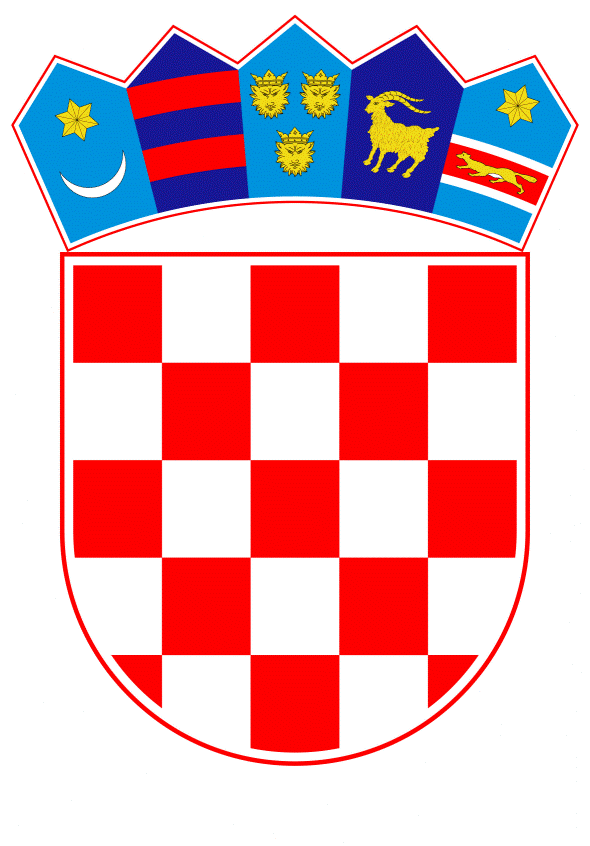 VLADA REPUBLIKE HRVATSKEZagreb, 30. siječnja 2019.______________________________________________________________________________________________________________________________________________________________________________________________________________________________Banski dvori | Trg Sv. Marka 2  | 10000 Zagreb | tel. 01 4569 222 | vlada.gov.hr									PRIJEDLOGNa temelju članka 7. Zakona o sklapanju i izvršavanju međunarodnih ugovora (Narodne novine, broj 28/96), Vlada Republike Hrvatske je na sjednici održanoj _____________ donijela  O D L U K Uo pokretanju postupka za sklapanje Ugovora između Republike Hrvatske i Portugalske Republike o uzajamnoj zaštiti klasificiranih podatakaI.Na temelju članka 139. Ustava Republike Hrvatske (Narodne novine, br. 85/10 – pročišćeni tekst i 5/14 – Odluka Ustavnog suda Republike Hrvatske)  pokreće se postupak za sklapanje Ugovora između Republike Hrvatske i Portugalske Republike o uzajamnoj zaštiti  klasificiranih podataka.II.Kako bi se suradnja dviju država, u području informacijske sigurnosti  kao i na ostalim područjima međudržavne suradnje odvijala što jednostavnije, ocijenjeno je da postoji potreba uređenja ovog područja sklapanjem dvostranog međunarodnog ugovora između Republike Hrvatske i Portugalske Republike.U Portugalskoj Republici tijelo nadležno za područje informacijske sigurnosti je Nacionalno sigurnosno tijelo.III.Osnovni cilj sklapanja Ugovora iz točke I. ove Odluke je utvrđivanje sigurnosnih mjera i standarda u razmjeni, postupanju i zaštiti klasificiranih podataka između Republike Hrvatske i Portugalske Republike.IV.	Prihvaća se Nacrt ugovora iz točke I. ove Odluke, kao osnova za vođenje pregovora.	Nacrt ugovora iz stavka 1. ove točke, sastavni je dio ove Odluke.V.Određuje se izaslanstvo Republike Hrvatske za vođenje pregovora u sljedećem sastavu:- predstavnik Ureda Vijeća za nacionalnu sigurnost, voditelj izaslanstva;- dva predstavnika Ureda Vijeća za nacionalnu sigurnost, članovi izaslanstva.Troškovi za rad izaslanstva obuhvaćaju troškove vođenja pregovora, a osigurani su  u financijskom planu Ureda Vijeća za nacionalnu sigurnost.VI.Ovlašćuje se predstojnica Ureda Vijeća za nacionalnu sigurnost da, u ime Republike Hrvatske, potpiše Ugovor iz točke I. ove Odluke.VII.Izvršavanje Ugovora iz točke I. ove Odluke neće zahtijevati dodatna financijska sredstva iz državnog proračuna Republike Hrvatske.VIII.Ugovor iz točke I. ove Odluke ne zahtjeva donošenje novih ili izmjenu postojećih zakona, ali podliježe potvrđivanju po članku 18. Zakona o sklapanju i izvršavanju međunarodnih ugovora.KLASA:URBROJ:U Zagrebu,     							                        P r e d s j e d n i k 							                   mr. sc. Andrej PlenkovićO b r a z l o ž e n j ePotreba za međunarodnom razmjenom podataka ili materijala, koji su prema nacionalnom zakonodavstvu klasificirani odnosno označeni jednim od zakonom utvrđenih stupnjeva tajnosti, načelno je izraz s jedne strane bliskih vanjskopolitičkih odnosa između država, a s druge strane povećane potrebe za njihovim uzajamnim i usklađenim djelovanjem na rješavanju suvremenih, osobito sigurnosnih problema koji često svojim razmjerima i kompleksnošću nadilaze nacionalne okvire.Tijekom 2007. godine doneseni su zakoni iz područja informacijske sigurnosti kojima je osigurana primjena potrebnih mjera i standarda u razmjeni klasificiranih podataka između Republike Hrvatske i drugih zemalja i organizacija te je započeto s postupcima sklapanja međunarodnih ugovora kojima se razmjenjuju i štite klasificirani podaci između Republike Hrvatske i drugih zemalja i međunarodnih organizacija. Podzakonskim aktima donesenim na temelju zakona koji su uredili područje informacijske sigurnosti, uspostavljeni su strukovni standardi za odgovarajuće, cjelovito uređenje zaštite klasificiranih podataka, kako na unutarnjem tako i na međunarodnom planu.Sukladno rješenjima i standardima utvrđenim u spomenutim propisima, osnovni cilj sklapanja Ugovora iz ove Odluke je stvaranje pravnog okvira te uspostavljanje pravila za razmjenu i uzajamnu zaštitu klasificiranih podataka između Republike Hrvatske i Portugalske Republike, koja će se odnositi na sve buduće ugovore o suradnji i klasificirane ugovore koje ugovorne stranke sklapaju, a koji sadrže ili uključuju klasificirane podatke.Predlagatelj:Ured vijeća za nacionalnu sigurnostPredmet:Prijedlog odluke o pokretanju postupka za sklapanje Ugovora između Republike Hrvatske i Portugalske Republike o uzajamnoj zaštiti klasificiranih podataka  